МУ ЦБС Карталинского муниципального района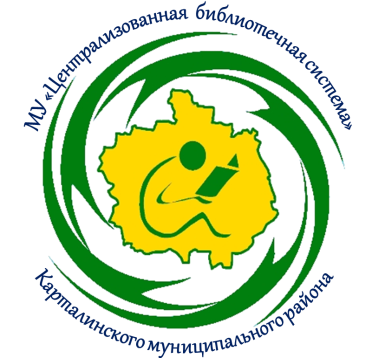 Информационно-методический отдел МЦРБСерия «Юбиляры года»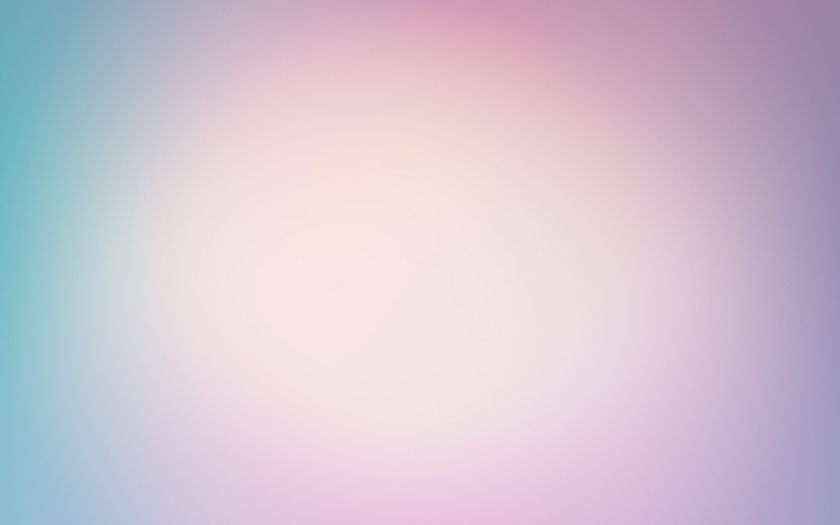 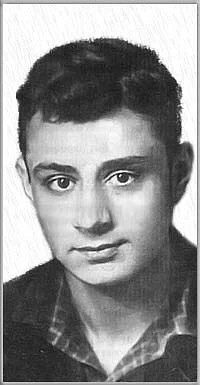 Методические рекомендации к 95-летию со дня рождения русского поэта Эдуарда Асадова.Карталы, 2018г.78.0Я11Я могу тебя очень ждать…: методические рекомендации к 95-летию со дня рождения поэта Эдуарда Асадова / Межпоселенческая центральная районная библиотека, информационно-методический отдел; [Сост. Н.Г. Остроумова]. – Карталы, 2018. –  49 с.Методические рекомендации разработаны к 95-летнему юбилею поэта Эдуарда Асадова, в помощь библиотекам при проведении мероприятий по популяризации творчества поэта.От составителя!«Я так хочу стихи свои писать, Чтоб каждой строчкой двигать жизнь вперед. Такая песня будет побеждать, Такую песню примет мой народ».Э.АсадовТворчество Эдуарда Асадова в наше время, к сожалению, не пользуется особой популярностью. И всё же его роль в современной литературе огромна. Это поэт, живший на рубеже 20-21 века, он видел Россию на самых разнообразных стадиях её развития. Он пережил и распад СССР, и зарождение «новой» России. Одна из основополагающих черт его поэзии — обостренное чувство справедливости. Он воспринимал буквально как своих личных врагов злейшие пороки на земле. Люди признательны ему за то, что он сумел выразить и передать их самые сокровенные чувства в минуты сомнений, раздумий, радости и любви. “Сражаюсь, верую, люблю” — эти слова стали как бы девизом поэта, его жизненным кредо. Но любое сражение и любая вера потеряли бы, наверное, всякий смысл без самого главного, ради чего стоит жить на земле, то есть без любви. И вот ради этого-то самого прекрасного чувства в мире жил, мечтал и трудился поэт Эдуард Асадов.. В рекомендации включены: биография поэта, сценарии и список сценарных материалов.БиографияСейчас в Туркмении есть город Мары, а почти 100 лет назад он назывался Мевр. Именно в этом местечке 7 сентября 1923 года в семье Асадовых появился мальчик, которого родители назвали Эдуард.Глава семейства, отец будущего поэта, Аркадий Григорьевич Асадов (настоящее имя и фамилия Арташес Григорьевич Асадьянц) родом был из Нагорного Карабаха, по национальности армянин. Окончил Томский технологический институт, но по специальности почти никогда не работал. После революции на Алтае он был следователем губЧК. В гражданскую войну воевал на Кавказе с дашнаками, где дослужился до званий комиссара стрелкового полка и командира стрелковой роты. Мама поэта, Курдова Лидия Ивановна, была учительницей. Она познакомилась со своим будущим мужем в Барнауле. В 1923 году они уехали в туркменский город Мевр, где оба стали учительствовать.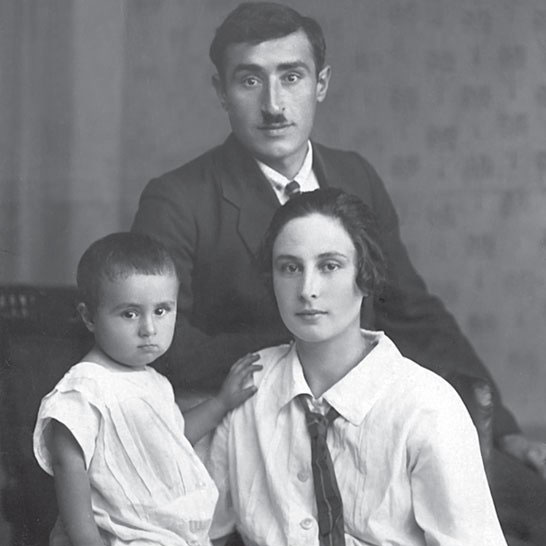 Был ещё у Эдуарда Асадова «исторический дедушка» (это потом поэт придумал ему такое прозвище). Иван Калустович Курдов, по национальности тоже армянин, в конце 19 века жил в Астрахани и работал на должности секретаря-переписчика у Н. Г. Чернышевского. Великий русский мыслитель посоветовал молодому человеку поступить в Казанский университет. Там Курдов познакомился с Владимиром Ульяновым и тоже стал участником революционного студенческого движения. Позднее он отучился в университете на естественном факультете и работал земским врачом на Урале.Именно дедушка Иван Калустович, неординарный и глубокий человек, оказал сильное влияние на мировоззрение своего внука, будущего поэта Эдуарда Асадова.Самыми ранними детскими воспоминаниями Эдуарда стали узкие и пыльные среднеазиатские улочки, пёстрые и очень шумные базары, яркое солнце, оранжевые фрукты и золотистый песок. Это всё было в Туркмении.Когда мальчику было всего 6 лет, не стало отца. Он ушёл в молодом возрасте, мужчине было чуть больше 30 лет. Человек, переживший революцию, войну, сражения, скончался от непроходимости кишечника. Мама не смогла после трагедии оставаться с маленьким сыном в месте, где умер её любимый супруг. Они переехали к деду на Урал, в город Свердловск.На Урале и прошли все детские годы будущего поэта. В Свердловске они вместе с мамой отправились в первый класс: она преподавать, а Эдик учиться. Когда мальчику было 8 лет, он сочинил свои первые стихотворения. Тут его приняли в пионеры, а потом в комсомол. Он пропадал во Дворце пионеров на занятиях драматического кружка. А ещё с мальчишками они ходили на завод посмотреть, как там работают люди. Парнишку глубоко тронули тогда добрые улыбки и сердечность рабочих, красота увиденного человеческого труда.Именно Урал поэт всегда считал любимым местом на планете, страною своего детства и посвящал ему стихи: «Поэма о первой нежности», «Лесная река», «Свидание с детством».Мама была великолепным педагогом, и в 1938 году её пригласили на работу в Москву. Они с Эдиком переехали в столицу СССР. После спокойного Свердловска Москва сразу показалась огромной, торопливой и очень шумной. Здесь юноша с головой окунулся в поэзию, кружки и споры.Когда пришло время оканчивать школу, он растерялся – какой институт выбрать, литературный или театральный. Но всё за парня решила война.14 июня 1941 года в московской школе, где учился Эдуард, отгремел выпускной вечер. А спустя неделю началась война. Он не мог не услышать призыв: «Комсомольцы на фронт!» И вместо заявления на поступление в институт, юноша пришёл в райком комсомола с другой бумажкой, где изложил свою просьбу взять его на фронт добровольцем. Вечером он был в райкоме, а следующим утром уже ехал в воинском эшелоне.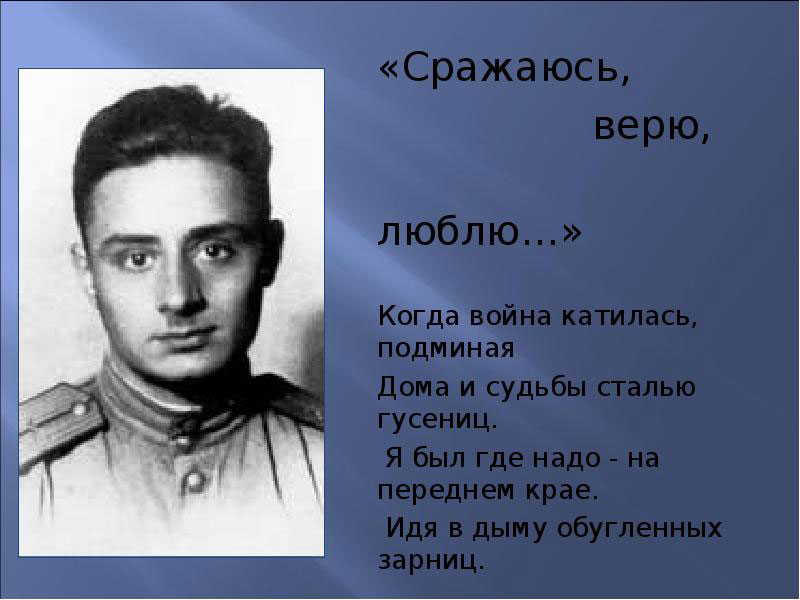 Сначала его направили под Москву, где шло формирование первых подразделений знаменитых гвардейских миномётов. Потом он попал под Ленинград, где служил наводчиком замечательного и грозного оружия миномёта «Катюши». Потом в звании офицера командовал батареей 4-ого Украинского и Северокавказского фронтов. Воевал хорошо, каждую минуту грезил победой, а в редких промежутках между военными действиями писал стихи.В конце весны 1944 года Эдуард был тяжело ранен в бою под Севастополем. Он вёл грузовик с боеприпасами, рядом разорвался снаряд, осколок попал ему в лицо, почти половина черепа была раздроблена. Одному Богу известно, как с таким ранением молодой юноша сумел довезти машину до места назначения.Потом последовала череда госпиталей и операций. Двадцать шесть суток врачи вели борьбу за молодую жизнь. Когда на мгновения к нему возвращалось сознание, он диктовал пару-тройку слов, чтобы написали маме. Потом снова проваливался в бессознательное состояние. Ему спасли жизнь, но не смогли уберечь глаза. Асадов остался слеп и до конца жизни носил на лице чёрную полумаску. За этот подвиг поэт был награждён Орденом Красной Звезды.Ещё в госпиталях после ранения Эдуард Асадов снова писал стихи. Именно поэзия стала для него той целью, ради которой молодой человек решил жить всем смертям назло, после жуткого приговора врачей, что он больше никогда не увидит солнечный свет.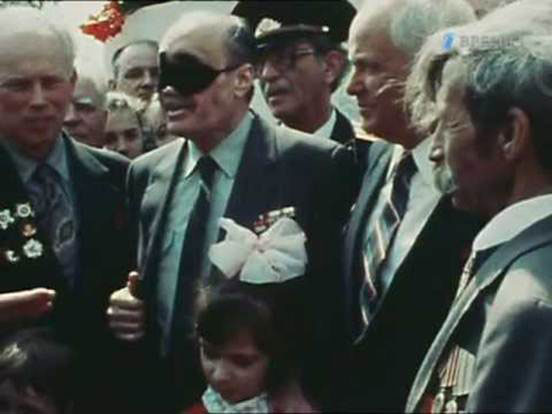 Он писал про людей и животных, про мир и войну, про любовь и доброту, про природу и жизнь.В 1946 году Эдуард стал студентом литературного института, который окончил в 1951 году и получил красный диплом. Во время учёбы в институте объявили конкурс среди студентов на лучшее стихотворение, Асадов принял участие и стал победителем.1 мая 1948 года вышел журнал «Огонёк», в котором впервые напечатали стихи Асадова. Это был праздничный день, мимо шли на демонстрации счастливые люди, но большего счастья, чем Эдуард в этот день, наверное, не испытывал никто.В 1951 году увидела свет его первая книга стихов под названием «Светлые дороги». После этого Эдуард Асадов стал членом Союза писателей СССР. Он начал ездить по Советскому Союзу, по большим городам, маленьким деревням, встречался со своими читателями, беседовал. Многое из этих бесед находило потом отражение в его стихах.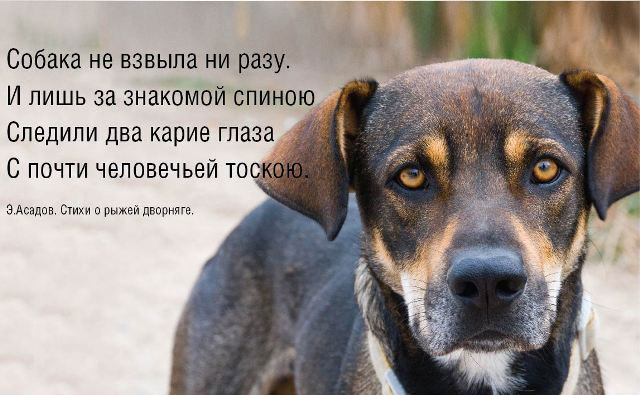 Росла его популярность, а читатели заваливали поэта письмами, люди писали о своих проблемах и радостях, а он черпал из их строк идеи для новых стихов. Известность никак не повлияла на характер Асадова, он до конца жизни оставался скромным и добрым человеком. Больше всего в жизни он верил в добро.Его сборники стихов выходили тиражами в 100 тысяч и мгновенно раскупались с полок книжных магазинов.Всего вышло около 60 сборников с его стихами и прозой. Назвать лучшие стихи поэта Эдуарда Асадова не получится, потому что они все настолько трогают душу, так глубоко проникают в сознание, что порой меняют человеческие взгляды на жизнь. Не зря говорят: «Почитай стихи Асадова, и ты увидишь мир и жизнь совсем по-другому».Чтобы взглянуть на мир по-другому и начать жить по-настоящему, достаточно прочитать такие стихи Эдуарда Аркадьевича:«Когда мне встречается в людях дурное»;«Стихи о рыжей дворняге»;«Я могу тебя очень ждать»;«Не привыкайте никогда к любви».У Асадова есть и прозаические произведения: повесть «Фронтовая весна», рассказы «Разведчица Саша» и «Зарницы войны». Занимался Эдуард Аркадьевич и переводами узбекских, калмыкских, башкирских, казахских и грузинских поэтов на русский язык.Первый раз поэт женился на девушке, с которой познакомился ещё в госпитале. Это была артистка Центрального детского театра Ирина Викторовна, но жизнь семейная не ладилась, и вскоре они расстались.Со второй супругой он познакомился во Дворце культуры, где с другими поэтами должен был читать свои стихи. Вместе с ними на концерте выступала артистка Москонцерта, мастер художественного слова Галина Валентиновна Разумовская. Они немного пообщались, пошутили. А потом он читал со сцены свои стихи, а она слушала за кулисами. После подошла и попросила разрешения читать его стихи на своих концертах. Эдуард был не против, его стихов ещё артисты не читали со сцены.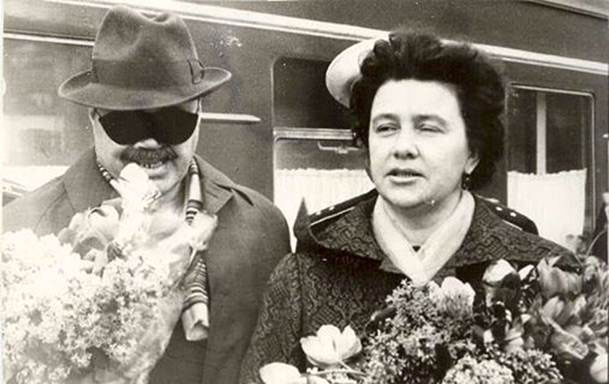 Так завязалось их знакомство, которое переросло в крепкую дружбу. А потом пришло сильнейшее чувство – любовь, та единственная, которую люди ждут иногда очень долго. Это произошло в 1961 году, им обоим было около 40 лет.36 лет они были вместе и дома, и на работе. Ездили с программами по всей стране, она помогала ему вести творческие встречи с читателями. Галина стала для поэта не только женой и другом, она была для него верным сердцем, надёжной рукой и плечом, на которое можно опереться в любую минуту. В 1997 году Галина умерла внезапно, в течение получаса от сердечного приступа. Эдуард Аркадьевич пережил супругу на 7 лет.Смерть настигла поэта в Одинцово 21 апреля 2004 года. Его похоронили на Кунцевском кладбище города Москвы. Он оставил завещание, в котором просил своё сердце захоронить в Севастополе на Сапун-горе, там, где он получил тяжёлое ранение, потерял зрение, но остался жить. На Сапун-горе находится музей «Защита и освобождение Севастополя», в котором имеется стенд, посвящённый Эдуарду Асадову. Работники музея рассказывают, что завещание поэта не было выполнено, против этого выступили его родственники.Его стихи никогда не были в школьной программе по литературе, но тысячи советских людей знали их наизусть. Потому что вся поэзия Эдуарда Аркадьевича была искренней и чистой. Каждая его строчка находила отклик в душе человека, хотя бы один раз прочитавшего стихи Асадова. Ведь он писал о самом главном, что есть в человеческой жизни, – Родина, любовь, преданность, нежность, дружба. Его поэзия не стала литературной классикой, она стала классикой народной.
«С душой поэта и судьбой солдата…»Поэтический вечер по творчеству Эдуарда Асадова(Под легкую инструментальную музыку выходятведущие вечера)Ведущий 1. Добрый вечер всем, кто посетил сегодня нашу литературную гостиную.И поговорим мы сегодня о дружбе, любви, верности, уважении друг другу, о бережном отношении к природе и бесконечной любви к родной земле.Ведь хорошее отношение - это так важно! Именно эти неподкупные качества проходят через всё творчество замечательного поэта 20 века Эдуарда Асадова.Как бы незримыми нитями, идущими от сердца к сердцу, связан поэт Эдуард Аркадьевич Асадов со своими читателями. Быть нужным людям, отдавать им всего себя без остатка, бороться за то, чтобы жизнь стала ещё справедливей, радостней и прекрасней, - в этом писатель видит своё назначение, своё счастье. Страстный, самобытный, требовательный художник, цельный и жизнерадостный человек. У Асадова удивительная судьба. Он не только замечательный поэт, но ещё и горячий, несокрушимый боец, ведущий каждый день и едва ли не каждый час бой за совесть, правду и справедливость. На его груди семь орденов, среди которых Золотая Звезда Героя Советского Союза. Он является почётным гражданином города - героя Севастополя, дважды награждён орденом «Знак Почёта».Самой главной, самой дорогой наградой поэт считал доверие к себе, любовь миллионов читателей.Я так хочу стихи свои писать,Чтоб каждой строчкой, двигать жизнь вперед.Такая песня будет побеждать,Такую песню примет мой народ!Ведущий 2. Вот этими стихами много лет тому назад начинал свою первую книгу совсем еще молодой в ту пору поэт Эдуард Асадов. Юность мечтательна и дерзновенна. Молодая поэзия - тем более. Поэт чувствовал в себе достаточно творческих сил сделать так, чтобы с первых же литературных шагов стихи его стали нужны людям.Сегодня без всяких преувеличений можно сказать, что стихи Эдуарда Асадова читают миллионы любителей поэзии в любых, даже самых отдаленных уголках мира. Поэт Евгений Долматовский однажды сказал: «Если спросить молодого человека, молодого читателя, каких поэтов он знает или, может быть, любит, - будет названо не очень много имен. Но я точно скажу, что среди этих имен будет имя Эдуарда Асадова…».Ведущий 3. Однако признание никогда не приходит само по себе. За ним стоят и горячий, не знающий устали труд, и упорство, и мечты, и надежды, и просто судьба. И надо сказать, что Эдуарду Асадову судьба подарила все: звонкий самобытный талант, ясность цели, великолепное мужество человека и бойца.Ведущий 1. Говорят, что жизнь поэта в той или иной степени отражена в его произведениях. И это, конечно, так. Однако бывает порой, что судьба уже сама по себе является легендой. И жизнь Эдуарда Асадова-пример такой славной судьбы.Ведущий 2. Родился Эдуард Асадов 7 сентября 1923 года в древнем туркменском городе Мары, в армянской семье. Родители будущего поэта были участниками революции и гражданской войны. В мирное время они стали школьными учителями.Ведущий 3. В 1929 году случилась беда, умер отец Эдуарда. И мать с сыном переехали в Свердловск. Урал стал второй родиной поэта. Здесь в 8-летнем возрасте будущий поэт написал свои первые стихи. Пусть еще робкие и неумелые, но первые шаги в поэзии. И, конечно, же навсегда полюбил строгую и даже немного суровую красоту уральской природы. Да, было все : школа, белые лагерные палатки,алые зарева костров и стихи, стихи, стихиВедущий 1. Позднее маму Эдуарда перевели работать в Москву. Новые впечатления, новые товарищи и новые стихи. О чем он тогда писал? О школе, о пеших лесных походах, о дружбе и мечтах. Но более он восхищался верностью и преданностью. Эти качества он ценил и ему удавалось видеть их не только в людях.Для вас звучат «Стихи о рыжей дворняге»
Хозяин погладил рукою
Лохматую рыжую спину:
- Прощай, брат! Хоть жаль мне, не скрою,
Но все же тебя я покину.

Швырнул под скамейку ошейник
И скрылся под гулким навесом,
Где пестрый людской муравейник
Вливался в вагоны экспресса.

Собака не взвыла ни разу.
И лишь за знакомой спиною
Следили два карие глаза
С почти человечьей тоскою.

Старик у вокзального входа
Сказал:- Что? Оставлен, бедняга?
Эх, будь ты хорошей породы...
А то ведь простая дворняга!

Огонь над трубой заметался,
Взревел паровоз что есть мочи,
На месте, как бык, потоптался
И ринулся в непогодь ночи.

В вагонах, забыв передряги,
Курили, смеялись, дремали...
Тут, видно, о рыжей дворняге
Не думали, не вспоминали.

Не ведал хозяин, что где-то
По шпалам, из сил выбиваясь,
За красным мелькающим светом
Собака бежит задыхаясь!

Споткнувшись, кидается снова,
В кровь лапы о камни разбиты,
Что выпрыгнуть сердце готово
Наружу из пасти раскрытой!

Не ведал хозяин, что силы
Вдруг разом оставили тело,
И, стукнувшись лбом о перила,
Собака под мост полетела...

Труп волны снесли под коряги...
Старик! Ты не знаешь природы:
Ведь может быть тело дворняги,
А сердце - чистейшей породы!Ведущий 2. А время шло, и шло вперед, неумолимо приближаясь к той роковой черте, за которой находилась иная жизнь, иные измерения. 14 июня 1941 год, в этот вечер в 38 московской школе, где учился Асадов, состоялся торжественный выпускной бал. Танцевали, шутили, готовились шагнуть в новую жизнь. Когда началась война, Эдуард Асадов уходит на фронт. В 1943 году, став офицером, уже командовал батареей. В самую лютую и тяжелую пору 1941-1942 годов сражался, защищая Ленинград, затем воевал на Северо - Кавказском и 4-м Украинском фронтах. Человек, живший в блокадном Ленинграде и защищавший его, не мог не полюбить этот город и его жителей.Стихотворение «Ленинграду»Не ленинградец я по рожденью.И все же я вправе сказать вполне,Что я - ленинградец по дымным сраженьям,По первым окопным стихотвореньям,По холоду, голоду, по лишеньям,Короче: по юности, по войне!В Синявинских топях, в боях подо Мгою,Где снег был то в пепле, то в бурой крови,Мы с городом жили одной судьбою,Словно как родственники, свои.Было нам всяко: и горько, и сложно.Мы знали, можно, на кочках скользя,Сгинуть в болоте, замерзнуть можно,Свалиться под пулей, отчаяться можно,Можно и то, и другое можно,И лишь Ленинграда отдать нельзя!И я его спас, навсегда, навечно:Невка, Васильевский, Зимний дворец...Впрочем, не я, не один, конечно.-Его заслонил миллион сердец!И если бы чудом вдруг разделитьНа всех бойцов и на всех командировДома и проулки, то, может быть,Выйдет, что я сумел защититьДом. Пусть не дом, пусть одну квартиру.Товарищ мой, друг ленинградский мой,Как знать, но, быть может, твоя квартираКак раз вот и есть та, спасенная мнойОт смерти для самого мирного мира!А значит, я и зимой и летомВ проулке твоем, что шумит листвой,На улице каждой, в городе этомНе гость, не турист, а навеки свой.И, всякий раз сюда приезжая,Шагнув в толкотню, в городскую зарю,Я, сердца взволнованный стук унимая,С горячей нежностью говорю:- Здравствуй, по-вешнему строг и молод,Крылья раскинувший над Невой,Город-красавец, город-герой,Неповторимый город!Здравствуйте, врезанные в рассветПроспекты, дворцы и мосты висячие,Здравствуй, память далеких лет,Здравствуй, юность моя горячая!Здравствуйте, в парках ночных соловьиИ все, с чем так радостно мне встречаться.Здравствуйте, дорогие мои,На всю мою жизнь дорогие мои,Милые ленинградцы!Ведущий 3. Последний бой командира батареи Асадова произошел утром 4 мая 1944года на подступах к Севастополю. Взрыв вражеского снаряда и внезапно наступивший мрак. Мрак навсегда. А затем госпиталь. Жизнь словно бы рухнула, погасла, оборвалась...Спустя годы командующий артиллерией 2й гвардейской армии генерал-лейтенант И. С. Стрельбицкий в своей книге об Эдуарде Асадове "Ради вас, люди" так напишет о его подвиге: "...Эдуард Асадов совершил удивительный подвиг. Рейс сквозь смерть на старенькой грузовой машине, по залитой солнцем дороге, на виду у врага, под непрерывным артиллерийским и минометным огнем, под бомбежкой - это подвиг. Ехать почти на верную гибель ради спасения товарищей - это подвиг... Любой врач уверенно бы сказал, что у человека, получившего такое ранение, очень мало шансов выжить. И он не способен не только воевать, но и вообще двигаться. А Эдуард Асадов не вышел из боя. Поминутно теряя сознание, он продолжал командовать, выполнять боевую операцию и вести машину к цели, которую теперь он видел уже только сердцем. И блестяще выполнил задание. Подобного случая я за свою долгую военную жизнь не помню..."Решающий перед штурмом Севастополя залп был дан вовремя, залп ради спасения сотен людей, ради победы... За этот подвиг гвардии лейтенант Асадов был награжден орденом Красной Звезды, а спустя многие годы Указом постоянного Президиума Съезда народных депутатов СССР от 18 ноября 1989 года ему было присвоено звание Героя Советского Союза. Он также удостоен звания почетного гражданина города-героя Севастополя.А ведь было! И песня о том звенит:
В бурях войн, в свистопляске огня и стали
Здесь порой даже плавился и гранит,
А вот люди не плавились. И стояли!

Говорят, что отдавшие жизнь в бою
Спят под сенью небес, навсегда немые,
Но не здесь! Но не в гордо-святом краю!
В Севастополе мертвые и живые,
Словно скалы, в едином стоят строю!... ("Дума о Севастополе")Ведущий 1. Что было потом? Литературный институт им. Горького при Союзе писателей СССР в Москве. Учеба, работа, мечты. Первыми литературными наставниками в те годы были: Корней Чуковский, Владимир Луговской, Евгений Долматовский. И надо сказать, что еще тогда, будучи студентом Литературного института, он сумел уже заявить о себе как поэт со своим голосом, мироощущением.Стихотворение « Именем совести»Какие б ни грозили горестиИ где бы ни ждала беда,Не поступайся только совестьюНи днем, ни ночью, никогда!И сколько б ни манила празднымиСудьба тропинками в пути,Как ни дарила бы соблазнами -Взгляни на все глазами яснымиИ через совесть пропусти.Ведь каждый, ну буквально каждый,Коль жить пытался похитрей,Встречался в жизни не однаждыС укором совести своей.В любви для ласкового взглядаПорой так хочется солгать,А совесть морщится: - Не надо! -А совесть требует молчать.А что сказать, когда ты видишь,Как губят друга твоего?!Ты все последствия предвидишь,Но не предпримешь ничего.Ты ищешь втайне оправданья,Причины, веские слова,А совесть злится до отчаянья:- Не трусь, покуда я жива!Живет она и в час, когда ты,Решив познать иную новь,Бездумно или виновато,Как пса бездомного куда-то,За двери выставишь любовь.Никто тебе не помешает,И всех уверишь, убедишь,А совесть глаз не опускает,Она упрямо уличаетИ шепчет: - Подлое творишь!Стоит она перед тобоюИ в час, когда, войдя во вкус,Ты вдруг задумаешь пороюУрвать не самый честный кус.Вперед! Бери и не робей!Ведь нет свидетельского взгляда!А совесть сердится: - Не надо! -А совесть требует: - Не смей!Мы вправе жить не по приказуИ выбирать свои пути.Но против совести ни разу,Вот тут хоть режьте, скажем сразу,Нельзя, товарищи, идти!Нельзя ни в радости, ни к горести,Ни в зной и ни в колючий снег.Ведь человек с погибшей совестьюУже никто. Не человек!Ведущий 2. Институт он закончил в 1951 году, получив диплом с отличием. Иногда говорят: «Сделаться поэтом нельзя, поэтом надо родиться.» Да, поэтом надо родиться, но и это не все. Им нужно еще и состояться. Асадов и родился как поэт, и как поэт состоялся. «Сражаюсь, верую, люблю!»- так поэт назвал книгу. «Сражаюсь!» Каждый кто читал его книги прекрасно понимает, что это не фраза, а, может быть, одна из существенных сторон его поэзии, так же как и самой жизни. И когда он говорит: «Сражаюсь!» - это действительно так. Он борется, борется всю свою жизнь, упрямо, мужественно, бескомпромиссно. Четыре года на фронтах Великой Отечественной сражался он с гневом артиллерийского огня с самым черным злом на земле. И вот, будучи слепым, оружием поэтических строк страстно борется со всякой подлостью, лицемерием, ложью.Я все живу, волнуясь, и борясьДа можно ль жить спокойною судьбою,Коль часто в мире возле правды- грязьИ где-то подлость рядом с добротою!И под ветрами с четырех сторонИду я в бой, как в юности когда-то,Гвардейским стягом рдеет небосклон,Наверно, так вот в мир я и рожден-С душой поэта и судьбой солдата.Ведущий 1. Человек, прошедший войну, не понаслышке знает о том, что такое горечь и боль утрат. Однако также он каждую секунду своей жизни помнит, за что же проливалась кровь его товарищей, - за матерей, отцов, детей, а главное - за неё, такую вольнолюбивую, такую прекрасную родную землю, которая ДОЛЖНА быть свободной!Стихотворение «Россия начиналась не с меча» в исполнении Эдуарда Асадова (видео)Ведущий 3. Эдуард Асадов - поэт жизнеутверждающий. С полной ответственностью можно сказать, что всякая, даже самая драматическая его строка несет в себе заряд горячего жизнелюбия. Что это? Свойство характера? Нравственное здоровье? Воля?Да. И то, и другое, и третье. Но не только, и точнее не столько это, сколько вера, непоколебимая убежденность в том, что счастье при любых обстоятельствах обязательно достижимо.Стихотворение «Что такое счастье»Что же такое счастье?
Одни говорят:- Это страсти:
Карты, вино, увлеченья - 
Все острые ощущенья. 

Другие верят, что счастье - 
В окладе большом и власти, 
В глазах секретарш плененных 
И трепете подчиненных. 

Третьи считают, что счастье - 
Это большое участие: 
Забота, тепло, внимание 
И общность переживания. 

По мненью четвертых, это 
С милой сидеть до рассвета, 
Однажды в любви признаться 
И больше не расставаться. 

Еще есть такое мнение, 
Что счастье - это горение: 
Поиск, мечта, работа 
И дерзкие крылья взлета! 

А счастье, по-моему, просто 
Бывает разного роста: 
От кочки и до Казбека, 
В зависимости от человека!Ведущий 1. Говорят, что любить все человечество легче, чем любить одного человека. Согласимся, что в этом шутливом афоризме есть немалая доля правды. Однако добавим, и на этот раз уже без улыбки, что существует достаточно людей, для которых нет подобных сложностей. И Эдуард Асадов и обладает той самой счастливой способностью любить и людей и человека. У поэта не получилось счастья с той девушкой, которая встретила его из госпиталя в 1946-м. Но были другие, державшие его на плаву. Галина Валентиновна Асадова, актриса, читавшая на творческих вечерах его стихи и ставшая женой, с которой они замечательно прожили почти тридцать лет. Женщина большого мужества, чей голос на сцене ни разу не дрогнул даже в те моменты, когда в прессе на творчество Асадова обрушивались большей частью несправедливые, а порой даже откровенно злобные выпады. Ее, к сожалению, тоже уже нет, однако прекрасные строки, посвященные ей мужем, остались в сердцах читателей навсегда.Стихотворение «Женщина сказала мне однажды»Женщина сказала мне однажды:- Я тебя люблю за то, что тыНе такой, как многие, не каждый,А душевной полон красоты.Ты прошел суровый путь солдата,Не растратив вешнего огня.Все, что для тебя сегодня свято,То отныне свято для меня.В думах, в сердце только ты один.Не могу любить наполовину,Мир велик, но в нем один мужчина.Больше нету на земле мужчин.Мне с тобою не страшны тревоги.Дай мне руку! Я не подведу.Сквозь невзгоды, по любой дорогеХоть до звезд, счастливая, дойду!Годы гасли, снова загоралисьВешними зарницами в реке.И слова хорошие осталисьЛегкой рябью где-то вдалеке.И теперь я должен был узнать,Что весь мир - курорты с магазинамиИ что свет наш заселен мужчинамиГуще, чем я мог предполагать.А потом та женщина, в погонеЗа улыбкой нового тепла,Выдернула руку из ладониИ до звезд со мною не дошла...Жизнь опять трудна, как у солдата.Годы, вьюги, версты впереди...Только верю все же, что когда-тоВстретится мне женщина в пути.Из таких, кто верности не губит,Ни рубля не ищет, ни венца,Кто коли полюбит, то полюбит,Только раз и только до конца.Будет звездным глаз ее сияние,И, невзгоды прошлого гоня,В синий, вечер нашего свиданияМне она расскажет про меня.- Как же ты всю жизнь мою измерила?Ворожила? -Улыбнется:- Нет,Просто полюбила и поверила,А для сердца - сердце не секрет!И пойду я, тихий и торжественный,Сквозь застывший тополиный строй.Словно в праздник, радостью расцвеченный,Не постылый вновь и не чужой.И, развеяв боль, как горький пепел,Так скажу я той, что разлюбила:- Нынче в мире женщину я встретил,Что меня для счастья воскресила!Ведущий 2: Волнения и любовь прямо или косвенно отражены в подавляющем большинстве его стихов и поэм. Размышляет ли поэт о жизни, рассуждает о дружбе или вспоминает о родителях, главной темой его творений остаются счастье, за которое всегда следует бороться, искренность, честность, преданность и верность.Стихотворение «Не могу понять»Можно ли дружить, не разделяяУбеждений друга своего?Можно ли дружить, не одобряяВ нем почти буквально ничего?Разным и по мыслям и по взглядам,Им давным-давно расстаться б надо,Чтоб друг друга в ссорах не казнитьИ не отравлять друг друга ядом.А они, посмотришь, вечно рядом,Точно впрямь обязаны дружить.Можно ли любить, не уважая?Говорить о нежности навек,В то же время ясно понимая,Что любимый - низкий человек?!Говорят: любовь не различает,Где какая пролегает грань.Это верно. Но и так бывает:Человек прекрасно понимает -Это дрянь. И любит эту дрянь!Принято считать, что для поэтаНет загадок в области души.Если есть сердечные секреты,Ты, поэт, раскрой и опиши!Что поэтам мели и пороги?!Им ведь дан лирический язык.Но поэты тоже ведь не боги!А нелепость встретив на дороге,И они становятся в тупик!Как же так, любить, не уважая?Для чего дружить и враждовать?Нет, такого я не понимаюИ, наверно, не смогу понять!Ведущий 3. Однако что это за любовь к человеку без стихов о самой любви? И Асадов попросту не был бы самим собой без стремления к раскрытию самых сильных человеческих чувств и переживаний. Глубоко убежденный в том, что любовь высвечивает все самое лучшее в человеке. Асадов в своей лирике как раз и ратует за эту большую и настоящую любовь. Кто не знает у нас сегодня такого известного стихотворения, как «Они студентами были». Стихотворение о самоотверженной, нежной, но гордой любви .Или такие стихи как «Моя любовь», «Сердце», «Ночь» и десятки других. Любое из этих стихотворений - это.. .Я могу за тебя отдатьВсе, что есть у меня и будет.Я могу за тебя принятьГоречь злейших на свете судеб.Буду счастьем считать, даряЦелый мир тебе ежечасно.Только знать бы, что все не зря.Что люблю тебя не напрасно!Он не рассуждает о любви, о страданиях или счастье. Нет, он сам горячо любит, радуется или страдает.Стихотворение «Скажите, вы когда-нибудь любили?»Скажите, Вы когда-нибудь любили?Скажите, в Вашем доме плыл рассвет?А голуби над головой кружилиСвой самый белый в мире менуэт?Скажите, в Вашей спальне пела вьюга?А Вы читали ей свои стихи?А в каждом взгляде Вы искали другаИ брата, как лекарство от тоски?А Вы когда-нибудь стояли на вокзале,Вдыхая сложный запах поездов,А Вам казалось, что Вы в тронном залеПочти что задохнулись от духов.Скажите, Вы когда-нибудь рыдалиНавзрыд от счастья горького с утра?А душу на салфетках отдавалиРедакторам, ревнителям пера?А Вы надеялись на Божью волю?А в осень с листьями летали в свет?А Вы благословляли свою долю,Когда любовь предастИ больше нет надежд?А Вы смиряли строгую гордыню,Пытаясь одолеть свои пути?А Вы любили так, что даже имяВам больно было вслух произнести?И если Вам хоть чуточку знакомаОшибок рябь моей шальной руки,То, значит, это Вам, а не другому,Я написала все свои стихиВедущий 1: Когда Эдуарда Асадова спрашивали, какие темы волнуют его больше всего - военные, гражданские, лирические или, быть может стихи о природе? Он отвечал так: «Для меня нет любимых или нелюбимых тем. Ибо пишу не холодным рассудком, а сердцем. И только о том, что меня глубоко волнуют. И лирикой считаю не только стихи о любви, но и вообще все, что выходит из-под моего пера. То, что прошло через сердце - лирика». Кто любит стихи Асадова? Молодежь? Да, конечно, но не только она. Люди старшего поколения читают эти стихи с не меньшим энтузиазмом, чем молодые.С тех пор, поэзия Асадова стала завоевывать читательские сердца, прошло не одно десятилетие, однако Эдуард Асадов как был, так и остается любимым поэтом миллионов читателей в нашей стране. Все мы обращаемся к нему, находясь в порыве чувств. И каждому из нас адресовано его послание «Ответ читателям».Стихотворение « Ответ читателям»Живу для людей и пишу для людей,Все время куда-то спешу и еду,Ведь каждая встреча - это победаВ душах людских и судьбе моей.Читаю стихи, как себя сжигаю,На тысячи тысяч дробясь огней.Записки, записки... И я отвечаюНа ворох вопросов моих друзей.Вопросы о жизни, о мыслях, о планахИ кто ваши недруги и друзья,О ратных дорогах трудных и славныхИ: "Почему ни явно, ни тайноНигде Ваших книг раздобыть нельзя!"Вопрос о дедукции и телепатии,"Нужны ль современным стихам соловьи?""Ваше любимейшее занятие?",И вдруг вот такой от студентов МАИ:"Наш дорогой Эдуард Асадов!Мы знаем. Вы против фанфар и парадов,И все же считаем неверным, что ВасОбходят едва ли не всякий разВ различных званиях и наградах...Не стоит скрывать, но ведь так бываетЧто многих, кому эти званья дают,Никто ведь не знает и не читает,А вас в народе не только знают,Но часто как близкого друга чтут".Стою в скрещении тысяч глазИ словно бы сердцем сердец касаюсь,Молчу и на пыл возбужденных фразДушой признательно улыбаюсь.Затих зал Чайковского, люди ждут.И пусть разговор не для шумной встречи,Но если вопрос этот там и тутМне в каждом городе задают,То я в двух словах на него отвечу:- Мои замечательные друзья!Конечно, все звания и награды -Прекрасная вещь! Отрицать нельзя,Но я признаюсь вам не тая,Что мне их не так-то уж, в общем, надо...В мире, где столько страстей и желаний,У многих коллег моих по перуЗначительно больше наград и званий.И я, улыбаясь, скажу заране:Спокойно все это переживу.В святилищах муз, полагаю я,Возможно ведь разное руководство,Встречаются зависть и благородство,Бывают и недруги и друзья.И кто-нибудь где-нибудь, может быть,Какие-то списки там составляет,Кого-то включает иль не включает,Да шут с ним! Я буду спокойно жить!Меня это даже не занимает.Ведь цель моя - это живым стихомСражаться, пока мое сердце бьется,С предательством, ложью, со всяким злом,За совесть и счастье людей бороться.В награду же выпало мне за труд,Без всякого громкого утвержденья,Сияние глаз, улыбок салютИ миллионных сердец биенье.И, пусть без регалий большого званья,Я, может, счастливее всех стократ,Ибо читательское признанье -А если точней, то народа признанье -Самая высшая из наград!Ведущий 2: Я, думаю, каждый из присутствующих здесь сегодня, уже понял, насколько тесно поэт связан с крымской землей. Сюда он возвращался не единожды, здесь его считают героем, любят и помнят о его подвиге. Уже 11 лет прошло с того дня, как поэта не стало. Его похоронили в Москве на Кунцевском кладбище рядом с матерью и женой, однако, согласно последней воле поэта, его сердце покоится там, где оно осталось навеки 4 мая 1944 года, - на Сапун-горе в городе-герое Севастополе. И до сих пор в сердцах читателей звучит эпитафия, написанная автором еще при жизни:«Когда я сгину в вихре грозовом,
Друзья мои! Вы в смерть мою не верьте!
Я - ваш поэт! Я воевал со злом
За ваше счастье пулей и стихом, 
А для поэта не бывает смерти!»«Поэзия, не подвластная времени» 
Литературный вечер, посвященный творчеству Э. А. Асадова.Ведущий 1:  Поэзия – великая тайна! Человек не может постичь ее разумом, она входит в наши души и остается там неведомым странным путем. Есть поэты, чьи имена вроде бы на слуху у всех, но читатели не могут процитировать ни строчки. Есть поэтические строчки, имя авторов которых давно забыты. Но есть в русской поэзии живые, вечно звучащие , которые помнят , любят, носят в своих сердцах на протяжении всей своей жизни целые поколения. Эдуард Асадов относится к таким поэтам.Сегодня, 21 апреля, день памяти Эдуарда Аркадьевича Асадова. Именно 21 апреля2004 года перестало биться сердце этого великого человека, но любовь к его творчеству стала еще крепче.(Звучит песня “Не отрекаются любя” в исполнении Пугачевой)Слово может согреть, окрылить и спасти,Осчастливить и льды протаранить.Слово может нам тысячи бед принести,Оскорбить и безжалостно ранить.
А поэтому скажем себе сурово:«Чтобы не было в жизни ненужных бедНадо думать, ребята, над каждым словом,Ибо слов невесомых на свете нет!»Ведущий 2. Как бы незримыми нитями, идущими от сердца к сердцу, связан поэт Асадов со своими читателями. Быть нужным людям, отдавать им всего себя без остатка, бороться за то, чтобы жизнь стала еще справедливей, радостней и прекрасней,- в этом писатель видит свое назначение, свое счастье.Ведущий 1. У Эдуарда Аркадьевича Асадова – удивительная судьба. Он не только замечательный поэт, но еще и горячий, несокрушимый боец, ведущий каждый день и едва ли не каждый час бой за совесть, правду, справедливость.На его груди семь орденов, среди которых Золотая Звезда Героя Советского Союза. Он является почетным гражданином города-героя Севастополя, дважды награжден орденом “Знак Почета”. Самой главной, самой дорогой наградой поэт считал доверие к себе, любовь миллионов читателей.Ведущий 2. Эдуард Аркадьевич Асадов (фото поэта) родился 7 сентября 1923 года в Туркмении, в городе Мары, в армянской семье.Родители будущего поэта, Лидия Ивановна и Аркадий Григорьевич, были школьными учителями, воспитавшими в сыне с первых лет его жизни честность, благородство, искренность и вообще самые светлые качества души.К сожалению, отец Эдуарда умер очень рано, когда мальчику было только пять лет. И Лидия Ивановна переехала с сыном на Урал, в Свердловск (ныне Екатеринбург), туда, где жил дедушка будущего поэта (фото), Иван Калустович Курдов, которого Эдуард Аркадьевич называл потом с доброй улыбкой “историческим дедушкой”. В юности дедушка два года проработал секретарем у Николая Гавриловича Чернышевского в Астрахани. Потом работал на Урале земским врачом. Глубина и неординарность мышления Ивана Калустовича оказали огромное влияние на формирование души внука, на его веру в совесть, в доброту, горячую любовь к людям. Ведущий 1. Первые свои стихи Эдуард написал в восьмилетнем возрасте, когда они жили в Свердловске. Мечтал о поступлении в Литературный институт и с головой погрузился в книги и поэзию, полюбил театр, музыку. За эти годы, уходя в турпоходы, Эдуард объехал едва ли не весь Урал. Он навсегда полюбил строгую и даже немного суровую красоту уральской природы и под стать ей трудолюбивых, сердечных людей Урала. Все эти светлые и яркие впечатления найдут впоследствии отражение во многих стихах и поэмах Асадова: “Лесная река”, “Свидание с детством”. 
Чтец 2.Не то я задумчивый стал с годами,
Не то где-то в сердце живет печаль, 
Но только все чаще и чаще ночами 
Мне видится в дымке лесная даль.Вижу я озеро с сонной ряской,
Белоголовых кувшинок дым… 
Край мой застенчивый, край уральский, 
Край, что не схож ни с каким иным.  (Э. Асадов. “Свидание с детством”.)Ведущий 2. С переводом Лидии Ивановны в 1939 году на работу в Москву Эдуард становится московским школьником. Снова уроки, споры в школьных коридорах, новые друзья, и стихи, стихи. Эдуард читает и перечитывает любимых поэтов: А.С.Пушкина, М.Ю.Лермонтова, Н.А.Некрасова, А.А.Блока, С.А.Есенина. Именно их он всю жизнь считал своими учителями. Ведущий 1. 14 июня 1941 года – выпускной бал в 38 московской школе… А ровно через неделю – война. И Эдуард Асадов, не дожидаясь призыва, с первых же дней уходит на фронт добровольцем. Ему было тогда 17 лет.Вчерашний школьник был направлен в артиллерийские войска. А точнее- гвардейские артминомётные подразделения легендарных «катюш» , внушавших врагу панический страх.
Чтец:Перрон, пути, потом Москва-Вторая
Мытищи, Клязьма, дымный небосклон… 
Летит стрелою, скорость набирая, 
В свой дальний путь военный эшелон. 
Бегут поля, деревни, мимо, мимо… 
Шлагбаум, будка, ленточка берез… 
И песня, перемешиваясь с дымом, 
Несется, кувыркаясь, под откос. 
Темнело небо, стлался дым косматый 
На ежиком остриженных полях, 
Гонимый ветром, застревал в кустах 
И повисал на соснах серой ватой. 
Еще ребятам далеко до фронта, 
Еще не раз их побомбят сперва. 
Давно ушла за кромку горизонта 
Знакомая, любимая Москва.  (Э.Асадов. “Снова в строй”.) Воевал Э.Асадов на четырех фронтах – Волховском, Ленинградском, Северо-Кавказском и 4-ом Украинском. И за годы войны прошел путь от наводчика орудия до офицера, командира батареи 1 гвардейских минометов (“Катюши”). И сколько бы нервов и сил ни забирала война, поэзия была счастьем и мукой, отдыхом и трудом Асадова. Стихи он писал всюду: в воинских эшелонах, в землянке на отдыхе при свете ночной коптилки. 
Чтец:Мама! Тебе эти строки пишу я.
Тебе посылаю сыновний привет, 
Тебя вспоминаю, такую родную, 
Такую хорошую – слов даже нет!Сейчас передышка. Сойдясь у опушки,
Застыли орудья, как стадо слонов, 
И где-то по-мирному в гуще лесов, 
Как в детстве, мне слышится голос кукушки…За жизнь, за тебя, за родные края
Иду я навстречу свинцовому ветру. 
И пусть между нами сейчас километры – 
Ты здесь, ты со мною, родная моя!В холодной ночи, под неласковым небом,
Склонившись, мне тихую песню поешь 
И вместе со мною к далеким победам 
Солдатской дорогой незримо идешь.И чем бы в пути мне война ни грозила,
Ты знай, я не сдамся, покуда дышу! 
Я знаю, что ты меня благословила, 
И утром, не дрогнув, я в бой ухожу!  (Э.Асадов. “Письмо с фронта”.) Ведущий 1. Строки, овеянные пороховым дымом, строки звучащие как клятва, адресованные матери, написаны прямо на передовой в 1943 году. В битве за освобождение Севастополя в ночь с 3 на 4 мая 1944года при выполнении важнейшего боевого задания лейтенант Асадов был тяжело ранен и потерял зрение. Жизнь словно бы рухнула, погасла, оборвалась… 
Ведущий 2. Эдуард Аркадьевич вспоминал: “Что было потом? А потом был госпиталь и двадцать шесть суток борьбы между жизнью и смертью. “Быть или не быть?” в самом буквальном смысле этого слова. Когда сознание приходило – диктовал по два-три слова открытку маме, стараясь избежать тревожных слов. Когда уходило сознание, бредил…И вот самое трудное: приговор врачей – “Впереди будет все… Все, кроме света…” И вот это-то мне предстояло принять, выдержать и осмыслить, уже самому решать вопрос “Быть или не быть?” А после многих бессонных ночей, взвесив все и ответив: “Да”, поставить перед собой самую важную для себя цель и идти к ней, уже не сдаваясь. Ведущий 1. Смыслом его жизни стала поэзия. И в госпитале между операциями Асадов упорно продолжает писать стихи. “Сражаюсь, верую, люблю” – эти слова стали как бы девизом поэта, его жизненным кредо. Ради этого-то самого прекрасного чувства в мире живет, мечтает и сражается Асадов. А начинается эта любовь с высоких и светлых чувств к народу, Родине.
Чтец:Как жаль мне, что гордые наши слова
“Держава”, “Родина” и “Отчизна” 
Порою затерты, звенят едва 
В простом словаре повседневной жизни.Я этой болтливостью не грешил.
Шагая по жизни путем солдата, 
Я просто с рожденья тебя любил 
Застенчиво, тихо и очень свято.Какой ты была для меня всегда?
Наверное, в разное время разной. 
Да, именно, разною, как когда, 
Но вечно моей навсегда прекрасной!И если б тогда у меня примерно
Спросили: какой представляю я 
Родину? Я бы сказал, наверно: 
– Она такая, как мама моя!  (Э.Асадов. “Родина”.) Ведущий 1. Со стихами о Родине теснейшим образом связаны и как бы являются их частью стихи о природе. Асадов любит не только людей и родную землю. Невозможно любя природу, не любить все живое на земле.Есть в творчестве Асадова один совершенно уникальный и до трепета взволнованный цикл о наших четвероногих и крылатых друзьях. После Сергея Есенина ни один поэт в нашей литературе не мог бы похвастать таким удивительным циклом. При этом автор не просто любит, он проникает в душу каждой лошади, пеликана, медвежонка или собаки. Многие из стихов о животных – своеобразный гимн преданности, верности, благородству и красоте. И все они вместе, и каждое в отдельности – это любовь, восхищение, гнев и страстный призыв беречь все живущее на земле.Рыжая дворнягаХозяин погладил рукою
Лохматую рыжую спину 
"Прощай, брат, хоть жаль мне, не скрою, 
Но все же тебя я покину" 
Швырнул под скамейку ошейник 
И скрылся под гулким навесом 
Где шумный людской муравейник 
Вливался в вагоны экспресса 
Собака не взвыла ни разу 
И лишь за знакомой спиною 
Следили два карие глаза 
С почти человечьей тоскою 
Старик у вокзального входа сказал: 
"Что, оставлен, бедняга? 
Эх, будь ты хорошей породы, 
А то ведь простая дворняга…" 
В вагонах, забыв передряги 
Шутили, смеялись, дремали, 
Тут видно о рыжей дворняге 
Не думали, не вспоминали 
Не ведал хозяин, что следом, 
По шпалам из сил выбиваясь, 
За красным мелькающим светом 
Собака бежит задыхаясь 
Споткнувшись, кидается снова, 
В кровь лапы о камни разбиты 
И выпрыгнуть сердце готово 
Наружу из пасти открытой. 
Не ведал хозяин, что силы 
Вдруг разом оставили тело 
И стукнувшись лбом о перила 
Собака под мост полетела… 
Труп волны снесли под коряги… 
Старик, ты не знаешь природы 
Ведь может быть тело дворняги, 
А сердце – чистейшей породы. 
Ведущий 2. Каких бы тем ни касался Асадов, о чем бы он ни писал, это всегда интересно и ярко, это всегда волнует душу. Множество стихотворений Асадова посвящены любви. Эдуард Аркадьевич вспоминает, что он всегда прекрасно относился к женщинам. Когда он ушел на фронт, у него не было любимой девушки. Не успел еще влюбиться – ведь ему было всего семнадцать лет. После ранения долго лежал в госпиталях, и к нему приходили девушки, которых он знал. И дальше произошло чудо. В течение года шесть девушек предложили Асадову руку и сердце. Это было для него огромным духовным зарядом. Он поверил в себя. Ведущий 1. В 1948году Асадов женился на артистке Центрального детского театра Ирине Викторовой. Родился сын, но семейная жизнь как-то не сложилась, и они расстались. 
Через некоторое время совершенно случайно Эдуард познакомился со своей будущей второй женой – артисткой Москонцерта Галиной Валентиновной Разумовской (фото), с которой они прожили 36 лет.Пришла настоящая, большая любовь. Целый цикл стихов о любви посвящен Галине Разумовской, такие как: “Сердечный сонет”, “Соловьиный закат”, “На осеннем пороге”.

Чтец:Я тебе посвящаю столько стихов,
Что вокруг тебя вечно смеется лето. 
Я тебя вынимаю из всех грехов 
И сажаю на трон доброты и света.Говорят, что без минусов нет людей,
Ну так что ж, это я превосходно знаю! 
Недостатки я мысленно отсекаю, 
Оставляя лишь плюсы души твоей.Впрочем, только лишь плюсы души одной?
А весь образ, таящий одни блаженства?! 
Коль творить тебя с радостью и душой – 
То выходит действительно совершенство.Я, как скульптор, из песен тебя леплю –
И чем дольше, тем больше тебя люблю!  (Э. Асадов. “Сердечный сонет”) Ведущий1: Говоря о любви, Эдуард Асадов раскрывает в человеке самые сильные чувства и переживания, глубоко убежденный в том, что любовь высвечивает самое лучшее в человеке, и ратует за эту большую и настоящую любовь. 
Чтец:Я могу тебя очень ждать,
Долго-долго и верно-верно, 
И ночами могу не спать 
Год, и два, и всю жизнь, наверно.Пусть листочки календаря
Облетят, как листва у сада, 
Только знать бы, что все не зря, 
Что тебе это вправду надо!Я могу за тобой идти
По чащобам и перелазам, 
По пескам, без дорог почти, 
По горам, по любому пути, 
Где и черт не бывал ни разу!Все пройду, никого не коря,
Одолею любые тревоги, 
Только знать бы, что все не зря, 
Что потом не предашь в дороге. 
Я могу для тебя отдатьВсе, что есть у меня и будет.
Я могу за тебя принять 
Горечь злейших на свете судеб. 
Буду счастьем считать, даряЦелый мир тебе ежечасно.
Только знать бы, что все не зря, 
Что люблю тебя не напрасно!   (Э. Асадов. “Я могу тебя очень ждать…”) Ведущий 2: Любовь к человеку, настоящая дружба – одна из главных тем поэзии Асадова. Ставшее знаменитым стихотворение “Трусиха”, которое ярко запечатлело в нашем воображении хрупкую фигуру девушки, бесстрашно шагнувшую навстречу серьезной опасности. Сам Эдуард Асадов пронес настоящее чувство дружбы через всю жизнь, он познал цену дружбы еще в суровые годы войны.“Нет, друзья, не там, где за столом
Друг за друга тосты поднимают. 
Дружба там, где заслонят плечом. 
Где последним делятся рублем…”  (Асадов. “Нет, друзья, не там, где за столом…”) Кто не знает среди любителей поэзии такого известного стихотворения, как “Они студентами были”! Стихотворение о самоотверженной, нежной, но гордой любви. Такие стихи, как “Чудачка”, “Моя любовь”, “Не надо отдавать любимых”, “Любовь и трусость” и другие – это борьба за любовь трепетную и чистую. Ведущий 2: Одна из замечательных черт его лирики – это правдивость. Поэт не рассуждает о любви, о страданиях или счастье. Нет, он сам горячо любит, радуется и страдает. Эту искренность великолепно чувствует читатель. И когда в стихотворении поэт произносит “Люблю” – ему можно верить.В поэзии Асадова немало мест, исполненных живого и светлого юмора. Удивительно то, что пройдя через жестокий огонь войны, сохранить в себе способность улыбаться, радоваться жизни, оставаться в душе молодым «студентом».
Чтец:Проехав все моря и континенты,Пускай этнограф в книгу занесёт,что есть такая нация- студенты,Весёлый и особенный народ! 
Понять и изучить их очень сложно.Ну что , к примеру, скажете, когдаВсе то, что прочим людям невозможно,Студенту –наплевать и ерунда!
Вот сколько в силах человек не спать?Ну день, ну два… и кончено1 Ломается!Студент же может сессию сдавать,Не спать неделю, шахмат не бросатьДа плюс ещё влюбиться ухитряется. 
А сколько спать способен человек?Ну, пусть проспит он сутки на боку,Потом, взглянув из-под опухших век,Вздохнет и скажет:- Больше не могу!
А вот студента, если нет зачёта,В субботу положите на кровать,И он проспит до следующей субботы,А встав, ещё и упрекнет кого-то:- Ну что за чёрт? Не дали поспать! 
А сколько может человек не есть?Ну день, ну два… и тело ослабело…И вот уже ни встать ему, ни сесть,И он не вспомнит, сколько шестью шесть,А вот студент- совсем другое дело. 
Коли случится «на мели» остаться,Студент не поникает головой.Он будет храбро воздухом питатьсяИ плюс водопроводною водой!...   (Асадов. “Студенты”!) Ведущий 2. Годы и годы горячего и упорнейшего труда и все новые и новые книги. Без читателей, без постоянных контактов с людьми всех возрастов и профессий, без читательских писем и проникновенных бесед Асадов не мыслит себя как поэта. Вот почему, получив приглашение порой из самых далеких мест, как бы он ни был занят, Эдуард Аркадьевич старался все - таки найти время и встретиться со своими читателями. Ведущий 2. Откуда в стихах Асадова столько силы, мужества, столько неукротимой страсти в борьбе за правду, совесть, за красоту человеческих отношений, за все прекрасное на земле? Откуда черпал он темы для своих произведений? Можно сказать уверенно: прежде всего из жизни! Из этой самой жизни, в борьбе за которую Эдуард Асадов отдал едва ли не все, что может отдать, сражаясь за нее человек!Книги Асадова прошли самое главное и самое трудное испытание – испытание временем. Вот уже более пяти десятилетий книги Э.Асадова являются едва ли не самыми любимыми и самыми читаемыми в нашей стране и далеко за ее пределами.Ведущий 2. Девизом жизни поэта стали слова:“Сражаюсь, Верую, Люблю” полностью соответствовали жизни Эдуарда Аркадьевича Асадова. Он почти всю свою жизнь сражался со своей слепотой. Было трудно, но он никогда не сдавался и шел вперед. Всегда верил в свой успех. Что касается любви, то самая сокровенная любовь у него была к Родине и к своему народу. Он творил для людей, для того, чтобы они могли найти ответы на свои вопросы. Так же Эдуард Асадов был принципиально – страстный, самобытный, требовательный художник и удивительно цельный и жизнерадостный человек.При жизни он успел выпустить 47 книг, и если бы он был жив, он написал бы еще много хороших стихов. Ведущий 1: Минувший век пробовал на излом характер Эдуарда Асадова, но поэт не отступил, не сдался. Он прошёл проверку временем, так и его стихи, которые выстояли, остались жить. Алмаз асадовской поэзии продолжает сиять новому поколению российских читателей. «Не позволяйте выдыхаться чувствам,Не привыкайте к счастью никогда…» -литературный салон, посвященного творчеству Эдуарда АсадоваЗвучит стихотворение Э. Асадова «Скажите, вы когда-нибудь любили». Фоном легкая инструментальная музыкаВнучка поэта: Мой дед, Эдуард Асадов, – человек удивительной судьбы. Едва ли найдётся в нашей стране тот, который не знал бы его имени, не читал бы его стихов. А для меня он просто дед, добрый, заботливый, любящий. Таким он и останется навсегда. Миллионы читателей переписывают его стихи от руки, заучивают наизусть, бережно хранят в своём сердце.Читатель 1: Творчество Э. Асадова волнует сердца людей всех возрастов и профессий. Он поэт, которого любят. Но большая любовь и уважение не приходят сами собой. Всеобщее признание требует больших дел. Как же сложилась судьба этого необыкновенного человека? Какими дорогами он пришел в поэзию? Ответы на эти вопросы дает сама жизнь поэта. Итак, коротко о жизненном пути Эдуарда Асадова.Внучка: Мой дед, Эдуард Аркадьевич, родился 7 сентября 1923 года в древнем туркменском городе Мары, в армянской семье. Его родители, Лидия Ивановна и Аркадий Григорьевич, были школьными учителями. В 1929 году в семье случилась беда. В тридцатилетнем возрасте умер отец дедушки, Аркадий Григорьевич. И Лидия Ивановна переехала с сыном на Урал в г. Свердловск к своему отцу, Ивану Калустовичу Курдову. Здесь она продолжала учительствовать, а мой дедушка, Эдуард Асадов, пошел в первый класс. Здесь он и провел свое детство и отроческие годы. Здесь в восьмилетнем возрасте написал свое первое стихотворение, полюбил литературу, театр, музыку. Иван Калустович прививал дедушке веру в совесть, в доброту и горячую любовь к людям. В нашей семье Асадовых высоко ценились неравнодушие к чужому горю, отзывчивость. Не оставлять в беде, протянуть руку помощи в трудный час – этому учила его мама, а уже меня – мой дед. Звучит стихотворение «Доброта»Читатель 2: Да, детство поэта связано с Уралом. Однако и здесь дальнейшая жизнь Асадова снова изменилась. Умер его дедушка. Десятый класс Эдуард заканчивал в Москве, куда перевели на работу его маму. Учась в школе, он продолжает писать стихи, выступает на школьных вечерах. Весной 1941 года поэту предстояло сдать выпускные экзамены. Мечтал о поступлении в Литературный институт и с головой погрузился в книги и поэзию. 14 июня состоялся выпускной бал в 38 московской школе, где учился Асадов. Ребята танцевали, острили, пожимали друг другу ладони и никак не знали, что со многими расстаются не на месяц, не на год и не на долгие годы, а навсегда… Они не знали, что ровно через неделю начнется война...Кружатся в вальсе пары под исполнение ученицей песни «Легкий школьный вальс»Читатель 1: Страшное слово – война… Над страной полетел призыв: «Комсомольцы, на фронт!». И тысячи комсомольцев откликнулись на него. И среди самых первых был Эдуард Асадов. Ему было тогда семнадцать лет. Вчерашний школьник стал наводчиком грозного орудия. А в 1943 году, став офицером, уже командовал батареей. И сколько бы нервов и сил ни забирала война – поэзия была его счастьем и мукой, отдыхом и трудом. Он воевал так, как надо, считая победу высшей задачей своей жизни. Он воевал, а дома его ждала мама.Звучит стихотворение «Письмо с фронта»Читатель 3: В боях за освобождение Севастополя в ночь с 3 на 4 мая 1944 года, проявив редкую храбрость, гвардии лейтенант Асадов был тяжело ранен… Был госпиталь и двадцать шесть суток борьбы между жизнью смертью. «Быть или не быть?». Было плохо, но молодость и жизнь все-таки победили… Госпиталь был не один. Переезды, скальпели хирургов, перевязки. И вот самое трудное – приговор врачей: «Впереди будет все… Все, кроме света…». Жизнь словно рухнула, погасла, оборвалась. Не хотелось верить, что он больше никогда не увидит зелень деревьев летом, золотой листопад в роще, не увидит лица родных, друзей. Вся жизнь разделилась на две половины: яркую, радостную, многоцветную – и темную, пугающую чернотой и безысходностью. Асадову предстояло принять, выдержать и осмыслить, уже самому решать вопрос: «Быть или не быть?». После многих бессонных ночей он поставил перед собой самую большую и самую важную для себя цель и пошел к ней, не сдаваясь.Внучка: «Что было потом с моим дедом?» – спросите вы. Двадцатилетним юношей он вступил в мирную жизнь с черной повязкой на лице. Поэзия вернула его в строй, дала ему силы. Он вновь стал писать стихи. Он поступил и успешно окончил Литературный институт имени М. Горького и никогда не жаловался, что ему трудно учиться, писать и жить в темноте. Он много ездил по стране, встречался с читателями и писал новые книги. Да, его поэзия сражается. Но любое сражение и любая вера потеряли бы всякий смысл без самого главного, без любви! А начиналась эта любовь с высоких и светлых чувств к тому, что ближе, важнее и дороже всего, – к Родине.Звучит отрывок из стихотворения «Родине»Читатель 4: Где же Эдуард Асадов находил темы для своих произведений? Из жизни. В его стихах сила, мужество, неукротимая страсть в борьбе за правду, за все прекрасное на земле. Одной из тем стала тема о животных. Стихи о животных – гимн преданности, верности, призыв беречь все живущее на земле.Звучит стихотворение «Стихи о рыжей дворняге»Читатель 5: Тема любви была одной из излюбленных тем поэта. Однако личная жизнь Эдуарда Асадова сложилась далеко не безоблачно. Он столкнулся с подлостью, предательством, непониманием.Звучит стихотворение «Надежное плечо»Внучка: После горьких разочарований 29 августа 1961 года мой дед встретил мою бабушку, артистку Москонцерта Галину Валентиновну Разумовскую. Они полюбили друг друга. Дед вёл очень активную концертно-гастрольную деятельность, а бабушка сопровождала его в качестве концертмейстера и музы. Галине Валентиновне посвящено несколько циклов, «Стихи о тебе», «Сердечный сонет», «Соловьиный закат».Звучит стихотворение «Не привыкайте никогда к любви»Звучит песня в исполнении группы девушек под гитарное сопровождение «Я могу тебя очень ждать» на стихи поэтаВнучка: «Сражаюсь, верую, люблю» – эти слова стали девизом деда. Он писал обо всем светлом на земле, что нас окружает: о любви к людям, к родине, к природе; о любви к женщине; о верной дружбе, о совести, о правде, которую он доносит своим читателям на встречах.Просмотр фрагмента из видеофильма «Сражаюсь, верую, люблю»Читатель 1: Смыслом жизни Эдуарда Асадова была поэзия. Попробуем окунуться в красоту и необычность его стихов.Звучат стихотворения «Трусиха», «В мире столько всяческого зла», «Пока мы живы», «Ты не сомневайся, я хороший», «Дорожите счастьем, дорожите!»Внучка: 21 апреля 2004 года деда не стало. Память о нем увековечена: в Одинцовском гуманитарном институте открыт мемориальный музей-квартира Э.А. Асадова. За служение народу он был награжден орденами и медалями. В свет вышло 60 поэтических сборников, и каждая книга – новый прорыв. Мой дед, Эдуард Асадов, был требовательным художником и удивительно жизнерадостным человеком. Он был человеком редкой судьбы и исключительной силы воли.Звучит песня в исполнении всех восьмиклассников «Берегите своих детей» на стихи поэтаКаждый участник вслух произносит цитату их стихотворений Э. Асадова:1. «Творите биографии свои,Не упускайте времени, ребята!»2. «Счастье – это горение:Поиск, мечта, работаИ дерзкие крылья взлета!»3. «Когда тебе худо – не надоПоказывать боль или грусть»4. «Говорите, люди, говоритеСамые хорошие слова!»5. «Не признаю ни дружбу, ни любовь,Что удирают в трудную минуту»6. «Чтоб ценили вас и это так,Сами цену впредь себе вы знайте»7. «Любовь – это, прежде всего, поступки…»8. «Любить – это прежде всего отдавать»9. «Человеком мало родиться,Им еще надо стать»10.«Живи и будь человеком, а не ползи ужом!»11. «Без нежности нет на земле любви,Как нет и листвы без весенних почек»12. «Бранитесь или ссорьтесь как хотите,Но не теряйте звания людей»«Поэзия совести и любви»литературного вечера, посвященномутворчеству Эдуарда Асадова и Великой Победе.1 ведущий: В нашей стране, наверное, найдется мало людей, кто не слышал бы имя Эдуарда Асадова. Удивительная судьба у этого человека. Он не только замечательный поэт, но и горячий, несокрушимый борец за правду и справедливость. Прошедший войну с 1941 по 1944 г. Э. Асадов имел много наград, среди которых Золотая Звезда Героя Советского Союза. Он - почетный гражданин города-героя Севастополя, дважды награжден орденом «Знак почета». Но самой главной, самой дорогой наградой поэт считал доверие к себе, любовь миллионов читателей.2 ведущий: В награду же выпало мне за труд, Без всякого громкого утвержденья, Сияние глаз, улыбок салют И миллионное сердец биение. И пусть без регалий большого званья, Я, может, счастливее всех стократ. Ибо читательское признанье - А если точней, то народа признанье - Самая высшая из наград. 1 ведущий: Давайте же познакомимся с его биографией и творчеством. Эдуард Асадов - армянин по национальности, по отцовской линии - потомок карабахских армян. 2 ведущий: Я родился в армянской семье в Туркестане, Где поили в Мургабе военных коней. Город помнит налеты ватаг Чингисхана, Люди помнят пронзительный визг басмачей. 1 ведущий: Эдуард Аркадьевич Асадов родился 7 сентября 1923 года. И счастливый отец - молодой учитель Аркадий Григорьевич Асадов осыпал цветами жену - Лидию Ивановну и новорожденного сына. А затем - босоногое детство и первые впечатления: громадное, добела раскаленное солнце, неправдоподобно яркие и близкие звезды, бурые пески Каракума, красные халаты, кричащий восточный базар. Все это врезалось в память навсегда. 2 ведущий: В 1929 г. в семью Асадовых пришла беда. В тридцатилетнем возрасте умер отец. Его знали многие в маленьком городке, и пришли проводить в последний путь. А мать с сыном переезжают на Урал, в Свердловск к дедушке по материнской линии. Здесь Лидия Ивановна работает учительницей, а Эдик идет в первый класс. На Урале прошли его детство и отроческие годы. Свердловск стал второй родиной для будущего поэта. Стихи он начал писать с восьми лет. Пусть еще робкие и неумелые. В них нашли отражение любовь к уральской природе, его отношение к друзьям. 1 ведущий: Вижу я озеро с сонной ряской, Белоголовых кувшинок дым... Край мой застенчивый, край уральский, Край, что не схож ни с каким другим. 2 ведущий: Поэт искренне считает, что тот, кто любит природу, не может предать друзей Никто уж потом не предаст мечту, И веру в светлое не забудет. Ведь тот, кто вобрал в себя красоту, Плохим человеком уже не будет. 1 ведущий: Именно на Урале формировался характер подростка, Здесь он впервые столкнулся с жестокостью. Жестокостью бессмысленной и нелепой. Об одном случае из детства Асадова стоит рассказать подробнее. 2 ведущий: Был холодный майский день. Ребята играли на берегу реки, недалеко от школы. Вместе с ними был маленький забавный щенок. Кто-то из мальчишек посадил щенка в старый ржавый таз и оттолкнул от берега. В это время прозвенел звонок на урок, и ватага детей убежала в школу. А щенок стал тонуть. На берегу стояли девочки и плакали, но никто не решался броситься в ледяную воду, чтоб спасти щенка. Эдик Асадов, увидев, как тонет щенок, побежал к реке, на ходу скидывая пальто и сапоги. Бросился в воду и поплыл. Вода была ледяной, а течение сильным. Эдик пытался выплыть вместе со щенком. Неизвестно, чем бы закончилась эта история, но в то время мимо реки проходили рабочие, и один из них вытащил из воды мальчика и щенка. И сказал мальчику: «Ты вырастешь настоящим человеком!» 1 ведущий: В 1939 году мать Эдуарда Лидию Ивановну перевели работать в Москву. И опять новые впечатления, новые товарищи, новые стихи. А время шло и шло вперед, неумолимо приближаясь к той незримой роковой черте, за которой находилась другая жизнь, иные измерения, самые тяжкие испытания человека. И самая главная проверка всех его духовных и человеческих сил. А пока...14 июня 1941 года над страной сверкают совсем еще мирные, вечерние звезды. А в московской школе № 38, где учился Эдуард Асадов, состоялся выпускной бал. 2 ведущий: Зал колебался, люстрами сверкая, Гудел от смеха звонких голосов. Так провожала в жизнь тридцать восьмая Птенцов своих, своих выпускников. 1 ведущий: Танцевали, шутили, улыбались, готовились шагнуть в новую жизнь. И никто не знал, что уже где-то рядом, уже на пороге школы стоит война. 22 июня вместе с одноклассниками Эдуард Асадов пришел в райком комсомола с просьбой отправить его на фронт. Я взял шинель, я понимал в те годы, Что комсомол, испытанный в огне, Хоть до зарезу нужен на заводах, Но все же трижды нужен на войне. 2 ведущий: Асадов был направлен под Москву, где формировались первые подразделения гвардейских минометов, которые позднее были названы «катюшами». Эдуарда полюбили товарищи за веселый нрав, смелость, доброту. Дивизион, в котором служил Асадов, направляются под Ленинград. Из вчерашнего школьника он превращается в мужественного и опытного фронтовика. Когда начинался бой, Асадов прекрасно понимал, что если он самый молодой боец, не дрогнет, то устоят и остальные. Воевал Асадов отважно. Дважды была подбита его машина. Но не разу не было «подбито» мужество младшего сержанта Асадова. Он даже был представлен к своей первой награде. Но то ли наградной лист затерялся, то ли по другой причине, но ответа на представление не было. А между тем в самые тяжелые месяцы войны командир орудия Эдуард Асадов вместе с товарищами прорывали Ленинградскую блокаду. 1 ведущий: Не ленинградец я по рожденью. И все же я в праве сказать вполне, Что я - ленинградец по дымным сраженьям, По первым окопным стихотвореньям, По холоду, голоду, по лишеньям, Короче - по юности на войне. 2 ведущий: С весны 1943 года Асадов был переброшен на Северо-Кавказский фронт, а затем на 4-й Украинский. И сколько нервов и сил не забирала война - поэзия была его счастьем и мукой, отдыхом и трудом. Часто Эдуард пишет домой, маме. Мама. Тебе эти строки пишу я, Тебе посылаю сыновний привет. Тебя вспоминаю такую родную, Такую хорошую - слов даже нет!  И чем бы в пути мне война не грозила, Ты знай, я не дрогну, покуда дышу. Я знаю, что ты меня благословила, И утром, не дрогнув, я в бой ухожу. 1 ведущий: Вот так, не дрогнув, он и пошел в свой последний бой. Так уж вышло, что фронтовая судьба Эдуарда Асадова была связана с двумя городами: Ленинградом и Севастополем - двумя бастионами славы и мужества Великой Отечественной войны. Именно в боях за освобождение Севастополя в ночь с 3 на 4 мая 1944 года, проявив в бою редкую храбрость, самоотверженность и волю, гвардии лейтенант Эдуард Асадов был тяжело ранен и потерял зрение. 2 ведущий: Вот как описывает этот эпизод из жизни поэта Иван Семенович Стрельбицкий ... После освобождения Перекопа войска 4-го Украинского фронта двинулись в Крым. За 2 недели до подхода к Севастополю лейтенант Асадов принял командование батареей. В конце апреля заняли село Мамашаи. Поступило распоряжение разместить 2 батареи гвардейских минометов на взгорье и в лощине у деревни Бельбек, в непосредственной близости от врага. Главный удар с земли и с воздуха пришелся на батарею Асадова, которая к утру 3 мая 1944 года была практически разбита. Уцелевшие снаряды Асадову приказали перевезти на соседнюю батарею. Когда груженая снарядами машина выбралась на плоскогорье, ее засекли с воздуха. Два "юнкерса", вынырнув из облаков, сделали круг над машиной - пулеметная очередь наискось прошила верхнюю часть кабины, а вскоре где-то совсем рядом упала бомба. На самом тяжелом участке дороги лейтенант Асадов выпрыгнул из кабины и пошел впереди, показывая водителю путь среди камней и воронок. В результате разрыва снаряда лейтенант был тяжело ранен и навсегда потерял зрение. Но боеприпасы были доставлены вовремя. ... Эдуард Асадов совершил удивительный подвиг. Рейс сквозь смерть на старенькой грузовой машине, по залитой солнцем дороге, на виду у врага, под непрерывным артиллерийским и минометным огнем, под бомбежкой - это подвиг. Ехать почти на верную гибель ради спасения товарищей - это подвиг... Любой врач уверенно бы сказал, что у человека, получившего такое ранение, очень мало шансов выжить. И он не способен не только воевать, но и вообще двигаться. А Эдуард Асадов не вышел из боя. Поминутно теряя сознание, он продолжал командовать, выполнять боевую операцию и вести машину к цели, которую теперь он видел уже только сердцем. И блестяще выполнил задание. Подобного случая я за свою долгую военную жизнь не помню. 1 ведущий: После ранения жизнь словно бы рухнула, погасла, оборвалась... Потом – госпиталь. Стихи между операциями… За этот подвиг гвардии лейтенант Асадов был награжден орденом Красной Звезды, а спустя многие годы Указом постоянного Президиума Съезда народных депутатов СССР от 18 ноября 1998 года ему было присвоено звание Героя Советского Союза. Он также удостоен звания почетного гражданина города-героя Севастополя Эдуард Аркадьевич Асадов награжден орденами Ленина, Отечественной войны I степени, Красной Звезды, Дружбы народов, двумя орденами "Знак Почета", орденом Почета, медалями "За оборону Ленинграда", "За оборону Севастополя", "За победу над Германией" и другими. 2 ведущий: В 1946 году поступил в Литературный институт имени Горького. . В эти годы его литературными наставниками стали Алексей Сурков, Владимир Луговской, Павел Антокольский, Евгений Долматовский. Институт Асадов закончил с красным дипломом. В 1951 году после выхода в свет его первой книги стихов "Светлые дороги" он был принят в Союз писателей СССР. Начались многочисленные поездки по стране, беседы с людьми, творческие встречи с читателями в десятках больших и малых городов. 1 ведущий: С начала 1960-х годов поэзия Эдуарда Асадова приобрела широчайшее звучание. Его книги, выходившие 100-тысячными тиражами, моментально исчезали с прилавков книжных магазинов. Литературные вечера поэта, организованные по линии Бюро пропаганды Союза писателей СССР, Москонцерта и различных филармоний, на протяжении почти 40 лет проходили с неизменным аншлагом в крупнейших концертных залах страны, вмещавших до 3000 человек. Их постоянной участницей была супруга поэта - замечательная актриса, мастер художественного слова Галина Разумовская. 2 ведущий: Всего вышло 50 поэтических сборников Асадова, в которые в разные годы вошли такие широко известные его поэмы, как "Снова в строй", "Шурка", "Галина", "Баллада о ненависти и любви". Одна из основных тем в творчестве Эдуарда Асадова - это тема Родины, верности, мужества и патриотизма ("Дым отечества", "Двадцатый век", "Лесная река", "Мечта веков", "О том, чего терять нельзя", лирический монолог "Родине"). Со стихами о Родине теснейшим образом связаны стихи о природе, в которых поэт образно и взволнованно передает красоту родной земли, находя для этого яркие, сочные краски. Таковы "В лесном краю", "Ночная песня", "Таежный родник", "Лесная река" и другие стихотворения, а также целая серия стихов о животных ("Медвежонок", "Бенгальский тигр", "Пеликан", "Баллада о буланом Пенсионере", "Яшка", "Зорянка" и одно из самых широко известных стихотворений поэта - "Стихи о рыжей дворняге"). Эдуард Асадов - поэт жизнеутверждающий: всякая даже самая драматическая его строка несет в себе заряд горячей любви к жизни. 1 ведущий: Сейчас поэта уже 6 лет нет в живых. Но те, кто открыл его ещё при жизни или уже после, с огромной благодарностью и восхищением относятся к нему. Умер Эдуард Аркадьевич Асадов в подмосковном городе Одинцово 21 апреля 2004, Москва. Похоронен там же, на Кунцевском кладбище. Согласно его последней воле, сердце поэта успокоилось в Севастополе (Эдуард Асадов почетный гражданин города) на Сапун-горе. 2 ведущий: Иногда говорят: «Сделаться поэтом нельзя. Поэтом нужно родиться». Мысль эта справедлива, но требует уточнения: поэтом нужно не только родиться, но и состояться. Много на свете случаев, когда подававший надежды талант далеко не всегда приносил «урожай». Но Асадов и родился как поэт, и как поэт состоялся. Он сумел стать нужным не десяткам, сотням или тысячам людей, а миллионам по России, странам бывшего СССР. Его стихи переведены на украинский, татарский, армянский, эстонский и другие языки. Он универсальный поэт. Его читает не только советское поколение, но и молодежь 21 века; В каждой его строчке ощущается вся его любовь в Родине, народу, Земле… «Я не лжив ни в слове и ни в песне. Уверяю: позы в этом нет. Просто быть правдивым интересней. Жить светлей. И в этом весь секрет». 1 ведущий: Тема любви к Родине неразрывно связана у поэта с темой защиты Отечества- с темой войны. И немного у нас найдется поэтов, сумевших отразить эту тему с такой яркой силой и выразительностью. Достаточно для этого вспомнить такие стихи, как « Солдат», « Письмо с фронта», « Запоминайте нас , пока мы есть» « Могила Неизвестного солдата», « Роза друга» « В землянке», « На пороге двадцатой весны», « Отцы и дети», Поэмы « Снова в строй» и « Шурка», прозаическая повесть «Зарница войны». 2 ведущий: «Зарница войны» Именно так и называется книга, которую мы сегодня представляем вашему вниманию. В ней вы найдете проникновенные строки о верности и мужестве, патриотизме и героизме в годы войны. Повесть « Зарницы войны»- это не просто проза, а проза поэта. Содержание книги значительно удаленное от нас по времени, удивительно современно. Автор не просто рассказывает о делах давно минувших дней, но постоянно рассматривает их через призму сегодняшних событий и все время перекидывает мосты из прошлого в настоящее. « Зарницы войны» - это страстный призыв еще крепче любить землю, за которую отдано столько жизней, а главное, еще бдительнее, еще тверже хранить такой дорогой для каждого из нас мирный день страны. Одной из особенностей Асадова как в поэзии, так и в прозе, является его необычайная оптимистичность. 1 ведущий: В его прозе и поэзии немало мест, исполненных живого и светлого юмора. Казалось бы, война- тяжелое и горькое испытание для души человека. О каком юморе может идти речь? Пройти через жестокий огонь войны и сохранить в себе способность улыбаться даже в самый нелегкий час по плечу лишь исключительно мужественным людям. Инсценировка стих-я « В землянке» /см. ниже/ 2 ведущий: С темой родины, с темой войны неизменно в творчестве Асадова соседствует и третья тема- лирическая. Стихи о настоящей, верной дружбе и глубокой , большой любви. 1 ведущий: Размышляя о смысле жизни и счастья на земле в точном и лаконичном стихотворении « Что такое счастье?», поэт заканчивает разговор очень свежо и афористично: …А счастье, по – моему , просто Бывает разного роста: От кочки и до Казбека, В зависимости от человека! 2 ведущий: И вот этим счастьем, счастьем борьбы за светлые идеалы , за правду и справедливость на земле, живет Асадов и заражает им своих читателей.Инсценировка стихотворения Э.Асадова «В землянке»:Огонёк чадит в жестянке,Дым махорочный столбом…Пять бойцов сидят в землянкеИ мечтают кто о чём. В тишине да на покоеПомечтать – оно не грех.Вот один боец с тоскою,Глаз сощуря, молвил: «Эх!» И замолк. Второй качнулся,Подавил протяжный вздох,Вкусно дымом затянулсяИ с улыбкой молвил: «Ох!» «Да», - ответил третий, взявшись За починку сапога,А четвёртый, размечтавшись,Пробасил в ответ: «Ага!» «Не могу уснуть, нет мочи– Пятый вымолвил солдат.– Ну чего вы, братцы, к ночи Разболтались про девчат!» (В землянку входит командир) Командир:- Ну, как живём,товарищи гвардейцы?Солдаты: - Живём хорошо,товарищ командир, бьём немецко-фашистских захватчиков не щадя!К.: - Ну, а пожелания какие-нибудь есть? С.: - Есть! Чтоб скорей добраться до Берлина!К.: - Хорошее пожелание! И чем крепче мы будем этого хотеть, тем скорее завоюем победу! Сейчас нам трудно, но будет легче!(К. обращается к худому солдату): А что это ты, голубчик, такой худой? Может быть, кормят плохо?Худой солдат: - Никак нет, товарищ командир, питают превосходно! К.: - Ну, а если кормят тебя превосходно, тогда скажи, пожалуйста, почему вот ты, к примеру, такой худой, а я - совершенно наоборот? Х.с.: - Осмелюсь доложить, что главная тут разница происходит по причине вашего ума, товарищ командир!К.: - То есть, - как это?Х.с.: - А так! У меня мозгов избытка нет. А у вас, напротив, будь здоров сколько. И ума у вас столько, что в голове, стало быть, уже не помещается и в живот пошёл! (Смеялись все: и командир, и гвардейцы. Попрощавшись, командир уходит из землянки. А в землянке солдаты продолжают разговор). Инсценировка стихотворения С.Васильева «Рассказ Власова Петра новобранцам у огня»(1959г.): - Расскажи нам, дядя Петя, Как бывало воевал И в каких ты, дядя Петя, Переплётах побывал! - Что вы, братцы, каждый вечер: «Расскажи да расскажи!» Словно крендели из печи, Вынь да на стол положи! - Расскажи, расскажи! - Ну, так слушайте, стрижи! - Вот сижу я, значит, братцы, Под покровом темноты. Слышу – шорох! Вижу, братцы, Кто-то лезет… - Ну, а ты? - Ну, а я, конечным делом, Притаился меж сосён. Белый снег, и я весь в белом Жду фашиста… - Ну, а он? - Ну а он ползёт по лесу. Только вижу я, браты, Больно много в чёрте весу, Как бугай он… - Ну, а ты? - Ну, а я по весу муха! Как полезешь на рожон? «Ах ты, - думаю, - поруха, Как с ним сладить…» - Ну, а он? - Ну, а он всё ближе, ближе. Только вижу я, браты, Брюхом он лежит на лыже. Снег глубокий… - Ну, а ты? - Ну, а я решил упрямо: Взять живым его должон. Автомат наставил прямо, Будь, что будет… - Ну, а он? - Ну, а он совсем уж рядом, Норовит свернуть в кусты. Вижу, вертит волчьим взглядом, Подползает… - Ну, а ты? - Тут меня и осенило: Взял я в бок одним прыжком И на гада, на верзилу, Смаху, значит, сел верхом. «Стой! – кричу. – Не то стреляю! Ходу, чёртова душа!» И к затылку приставляю Свой заветный ППШ. Ну, а он – куда ж деваться – Подчинился мне, подлец, И повёз меня он, братцы, Как хороший жеребец. Ох, уж утром было смеху: Из лесочка под уклон На фашисте так и въехал В свой гвардейский батальон. В землянке непринуждённая атмосфера солдатского отдыха. Звучит под гитару стихотворение Э.Асадова « Письмо с фронта».“Поэзия жива своим уставом” - обзор книг поэта АсадоваВедущий 1.  Поэзия - это разговор чувств, а ее назначение - волновать душу читателя. Талант Эдуарда Аркадьевича Асадова уникален и неповторим. Поэтому поэт Асадов будет востребован следующим поколением читателейЧтецСентябрь. Седьмое число -
День моего рождения,
Небо с утра занесло,
А в доме, всем тучам назло,
Вешнее настроение!Оно над столом парит
Облаком белоснежным.
С запахом пряно-нежным
Крепче вина пьянит.Бутоны тугие, хрустящие,
В каплях холодных рос.
Как будто ненастоящие,
Как будто бы в белой чаще
Их выдумал дед-мороз.Какой уже год получаю
Я этот привет из роз.
И задаю вопрос:
- Кто же их, кто принес? -
Но так еще и не знаю.Обняв, как охапку снега,
Приносит их всякий раз
Девушка в ранний час,
Словно из книги Цвейга.Вспыхнет на миг, как пламя,
Слова смущенно-тихи:
- Спасибо вам за стихи!-
И вниз застучит каблучками.Кто она? Где живет?
Спрашивать бесполезно!
Романтике в рамках тесно.
Где все до конца известно -
Красивое пропадет:Три слова, короткий взгляд
Да пальцы с прохладной кожей.
Так было и год назад,
И три, и четыре тоже:Скрывается, тает след
Таинственной доброй вестницы.
И только цветов букет
Да стук каблучков по лестнице: ("Белые розы")Ведущий 1. Нам нравится поэзия Асадова, и не только нам…Слова... Не спешим ли мы с ними где-то?
Как просто "Люблю!", например, сказать.
Всего лишь секунда нужна на это,
Но целая жизнь, чтоб его оправдать.Ведущий 1:  Иногда я думаю: "Попади мне эти стихи в руки на год раньше, совершила ли я некоторые свои поступки?". Наверное, нет...Ведущий 1: Сколько же времени утекло с тех пор, как я, уткнувшись в подушку(!!!), плакала над его лучшим(на мой взгляд) творением «Стихами о рыжей дворняге». Ни в одном из стихотворений других поэтов не было столько человеческой доброты, искренности, сострадания, как в этом Шедевре(именно с большой буквы). И я помню его наизусть, как глубоко оно затронуло мою душу( и не нужны зубрежки и постоянные повторения, оно в сердце…). Ведущий 1: Асадов - мой любимый поэт, наверное, справедливо сказать, что из всех-всех, включая поэзию серебряного и золотого веков, поэзию современников, его люблю больше всего. Нет, обожаю... его стихи чудесны. Такие простые и легкие для восприятия, тем не менее в каждом из них глубокая мораль...Ведущий 1: Утром 21 апреля 2004 года на 82-ом году жизни скоропостижно скончался поэт-лирик, фронтовик, Герой Советского Союза Эдуард Аркадьевич Асадов. Похоронен Эдуард Асадов на Кунцевском кладбище. Также исполнена последняя воля Эдуарда Асадова, завещавшего захоронить его сердце в Севастополе на Сапун-горе.Прослушивание стихотворения в исполнении А. Шутова «Цвета чувств»Список сценарных материаловБыкова, Г.В. Поговорим о странностях любви: поэтический разговор о чувствах и творчестве Э. Асадова, для 6-11 кл. / Г.В. Быкова // Читаем, учимся, играем. – 2013. – № 9. – С. 45-51.Евсейчик, И.Н. Поэзия – музыка души [Электронный ресурс]: литературный вечер / И.Н. Евсейчук // e-osnova.ru: портал. – Режим доступа http://www.e-osnova.ru/PDF/osnova_21_16_7984.pdf (Дата обращения 05.10.2017).Зархи, С.Б. Пусть меня волшебников назначат…: литературный вечер, посвященный творчеству Э. Асадову / С.Б. Зархи // Читаем, учимся, играем. – 2008. - № 6. – С. 18-30. Здорик, Е.В. Я буду видеть сердцем: литературно-музыкальная кмпозиция, посвященная творчеству Э. Асадова / Е.В. Здорик // Литература в школе. – 2003. – № 3. – С. 46-48.Кудряшева, Л.А. За ваше счастье - пулей и стихом": сценарий литературного вечера, посвящённого поэту-фронтовику Э.А. Асадову, для учащихся среднего и старшего школьного возраста / Л. А. Кудряшева// Читаем, учимся, играем. - 2015. - № 11. - С. 25-29.Мутовчиева, Н.Ю. Я могу тебя очень ждать… [Текст]: литературный вечер, посвященный творчеству поэта-фронтовика Э.А. Асадова, для 7-10 кл. / Н.Ю. Мутовчиева // Читаем, учимся, играем. – 2018. – № 6. – С. 23-25.Орлова, Н.В. Учитесь мечтать!: литературно-художественная композиция, посвященная творчеству Э. А. Асадова, для учащихся 8-11-х классов / Н. В. Орлова// Читаем, учимся, играем. - 2009. - № 11. - С. 30-33.Силютина, С.А. Сражаюсь, верую, люблю…: литературный вечер, посвященный юбилею Э. Асадова / С.А. Силютина // Читаем, учимся, играем. – 2003. – № 3. – С. 27-35.Шейкина, Н.А. Поэзия совести и любви [Электронный ресурс]:  сценарий литературного вечера / Н.А. Шейкина // Железинская Централизованная библиотечная система: официальный сайт. – Режим доступа http://cbs.zhelezinka.kz/ru/kollegam/metodicheskie-materialyi/poeziya-sovesti-i-lyubvi-eduard-asadov-sczenarij  (Дата обращения 05.10.2017).Я буду видеть сердцем [Электронный ресурс]: сценарий литературно-музыкальной гостиной / shikardos.ru: сайт. – Режим доступа http://shikardos.ru/text/scenarij-literaturno--muzikalenoj-gostinoj-posvyashennoj-tvorc/ (Дата обращения 05.10.2017).